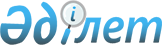 Об установлении публичного сервитутаРешение акима Бирликского сельского округа района имени Габита Мусрепова Северо-Казахстанской области от 2 ноября 2023 года № 15
      В соответствии с подпунктом 1-1) статьи 19, подпунктом 2) пункта 4 статьи 69 Земельного кодекса Республики Казахстан, подпунктом 6) пункта 1 статьи 35 Закона Республики Казахстан "О местном государственном управлении и самоуправлении в Республике Казахстан", аким Бирликского сельского округа района имени Габита Мусрепова Северо-Казахстанской области РЕШИЛ:
      1. Установить публичный сервитут коммунальному государственному учреждению "Отдел архитектуры, строительства, жилищно-коммунального хозяйства, пассажирского транспорта и автомобильных дорог акимата района имени Габита Мусрепова Северо-Казахстанской области" на земельный участок общей площадью 1,3290 га, для строительства и обслуживания моста через реку Ишим, расположенного по адресу: Северо-Казахстанская область, район имени Габита Мусрепова, Бирликский сельский округ, село Бирлик.
      2. Контроль за исполнением настоящего решения оставляю за собой.
      3. Настоящее решение вводится в действие со дня его первого официального опубликования.
					© 2012. РГП на ПХВ «Институт законодательства и правовой информации Республики Казахстан» Министерства юстиции Республики Казахстан
				
      Аким сельского округа 

А. Аржикеев
